※会場配置図（作成例）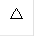 	　　　　　　　　　　　　露　　　　　　　　　　　　　店		露　　　　　　店　　　　　　　　　　　　　　　　　　　　　　　　露　　　　　　　　　　　　　　店